大井保育園改築工事に伴う休日保育対応について１． 大井保育園　概要（１）所在地　　品川区東大井6-14-16（２）改築時期　令和5年4月～令和6年12月　東大井公園内仮設園（東大井3-4-4）へ仮移転（３）休日保育利用実績（直近3年間）２．改築工事に伴う休日保育の代替園での実施　　大井保育園では令和5年1月から改築工事に向けた準備を行う。それに伴い、工事準備期間を含め、継続的に休日保育を提供するため、令和5年1月上旬から品川保育園を代替園として休日保育を実施する。３．周知方法（１）保育園のご案内（2021年10月版）にて掲載予定（２）ホームページ、広報しながわ、しながわパパママ応援アプリにて周知予定（３）区立・私立保育園、区立・私立幼稚園、家庭的保育事業、小規模保育事業、認証保育所、保育課にて、ポスター「休日保育実施園変更のお知らせ」の掲示予定（４）休日保育受付時に案内予定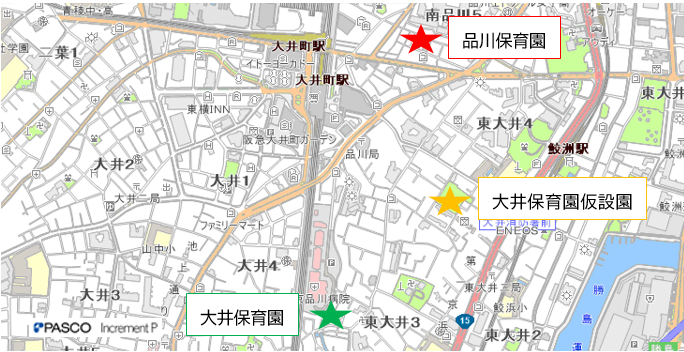 平成30年度令和元年度令和2年度652人735人688人